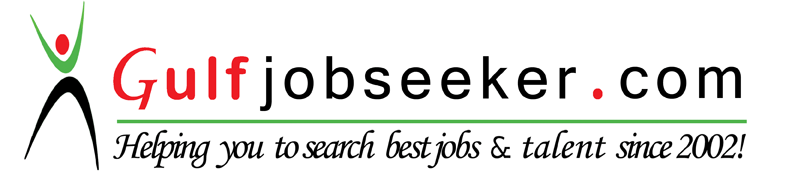 Contact HR Consultant for CV No: 339997E-mail: response@gulfjobseekers.comWebsite: http://www.gulfjobseeker.com/employer/cvdatabasepaid.php SummarySeeking a transformative role to mould & nurture tiny minds, ignite their inherent talents, unleash their creative geniuses, sharpen their thinking abilities, stimulate their personal development, help them inculcate & imbibe aesthetic touch to their personalities.HighlightsWorked 4 years as High-School Art Teacher.Teaching Skill – Art,  includes Painting, Sketching, Free Hand DrawingExperience of handling especially able students, Student monitoring skill.Expertise in Dry Pastel Shading, Crayon Shading, and color Pencil Shading & Acrylic color Shading.Lesson planning expertise & Conflict resolution skill.ExperienceArt & Craft Teacher 						June 2012 to April 2013Crescent High School, MumbaiTeach knowledge and skills in art, including drawing, painting, lettering, and art history.demonstrate the use of art materials and tools such as oils, watercolors, palettes and  brushes, pens, pencils, clay, fabric, canvas and paperInspire Students and assist them to develop their creativity and self-expression through various art forms and media.Conduct small group and individual classroom activities with student based on differentiated learning needs to ensure all students are learning at full potential.Art & Craft Teacher						June 2013 to April 2014Swami Ramkrishna Paramhans High school, MumbaiPainting, Abstract painting, Glass Painting, T-shirt Painting;Awareness postersMentoring students on their hobbies related to Art & Craft;Organizing and coordinating of events, Inter-School Art competition, Annual carnival Art & Craft TeacherInayatiya Girls High School, Nandura			June 2014 to April 2016Mentoring students on their hobbies related to Art & Craft;Organizing and coordinating of events, Inter-School Art competition, Annual carnivalInspire Students and assist them to develop their creativity and self-expression through various art forms and media.Conduct small group and individual classroom activities with student based on differentiated learning needs to ensure all students are learning at full potentialOther work related ExperienceFreelance Art Teacher in FALAH-E-AAM TRUST (2007 – 2011)Coached student between age of 3 to 15 yearsTakes Lecture on Painting ( water color, crayons and pencil color) Created and executed design concepts and themes for events such as birthday and get togetherEducationArt Master Certificate (A.M)  - 2016Higher secondary Certificate (H.S.C.), 2010Secondary School Certificate (S.S.C), 2006CertificationDiploma in Art Teacher, 2012Foundation Diploma in Arts, 2007Personal DetailsNatinality	: IndianHobbies	: Listing Music & Painting